书生教育（西湖双语2019级）        高二第一次阶段性测试政治（2021.4）考生须知1．全卷共4页，满分100分，考试时间80分钟。2．答案必须写在答题纸相应的位置上，写在试题卷、草稿纸上无效。3．答题前请认真阅读答题纸上的注意事项，按规定答题。一、判断题（本大题共5小题，共5.0分）我国公民在法律上既是权利的主体，也是义务的主体，因此权利与义务既可行使也可放弃。父母对子女最重要的义务是抚养和教育义务。在我国，父母保护和教育未成年子女，既是权利也是义务。经营者可以向国家知识产权局申请并获得注册商标，注册商标的有效期为10年。在合同的履行中，当事人负有权利和义务，而履行合同义务是履行合同的核心。二、选择题（本大题共30小题，共60.0分）某知名作家钱甲的小说《冬雪》于2014年发表，署名“天剑”。2015年钱甲去世。2020年，钱甲的唯一继承人钱乙发现丙网站在未经许可的情况下，将钱甲的小说《冬雪》的悲剧结尾改为喜剧结尾并添加了“作者：钱甲”字样，然后对外发布。本案中（　　）
①丙侵犯了钱甲的署名权             ②丙侵犯了钱甲的发表权
③丙侵犯了钱乙的信息网络传播权     ④丙侵犯了钱乙的保护作品完整权A. ①③	B. ①④	C. ②③	D. ②④小明不慎遗失钱包，内有身份证及现金。因高考在即，小明的父母发布了悬赏广告，愿意支付给拾得并送还者酬金500元。13岁小李拾得该钱包，看到悬赏广告后，找到了小明的父母要求支付报酬。小明父母此时却拒绝支付报酬，小李则拒绝归还钱包及身份证。本案中（　　） 
①小明的父母可以拒绝支付报酬      ②小李可以行使质押权将钱包及证件留下 
③小明父母发布的悬赏广告违约      ④小李可以要求小明父母支付500元报酬A. ①②	B. ③④	C. ①③	D. ②④A体育公司私人健身教练杨某擅自将会员黄某微信朋友圈所发健身前后胖瘦对比的照片转发，用以宣传体育公司健身效果，其中包括了黄某配偶怀孕时照片及不满一岁儿子照片。据此，我们可以判定（　　） 
①杨某侵犯了黄某的肖像权          ②黄某可以侵权为由向法院提起上诉 
③应由杨某承担违约责任            ④应由A体育公司承担侵权责任A. ①③	B. ②③	C. ①④	D. ②④小英将自己的一辆自行车借给小张使用，之后小张以100元价格购买了该自行车。一周后，小张又以200元的价格将自行车卖给了小陈并完成交付，但约定由小张继续使用一个月。在小张使用期间，自行车被盗。下列说法正确的是（　　）A. 该自行车所有权是小张的           B. 该自行车所有权是小陈的
C. 小英可以因自行车被盗向小张索赔   D. 小张不必赔偿自行车被盗的损失下列选项中不属于财产权的是(    )A. 用益物权	B. 所有权	C. 债权	D. 人身权马某因急需用钱故向钱某借款,并将一财物(动产)交钱某作为担保,并约定一旦马某未按时还款,钱某可将该财产折价或者以拍卖、变卖动产的价款优先受偿。这种担保方式是(     )A. 抵押	B. 定金	C. 质押	D. 留置民事法律关系的客体因具体的法律关系而有所不同。其中所有权关系的客体是(   )A. 物	B. 行为	C. 商业标记	D. 人格利益某校女生王某因嫉妒同寝室的另一名女同学张某,用有照相功能的手机偷拍了张某在寝室内的各种生活照片。王某将这些照片卖给广告商, 并散布一些诋毁性的语言。王某的行为侵犯了张某的(     )①生命权、身体权和健康权    ②姓名权    ③肖像权    ④名誉权A. ①②	B. ②④	C. ①③	D. ③④下列不是承担违约责任的方式的是(     )A. 价款	B. 赔偿金	C. 继续履行	D. 违约金违约行为是当事人(     )A. 违反道德规定的行为               B. 应当对合同不能成立负有责任的行为
C. 违反合同订立程序的行为           D. 不履行合同义务或履行合同义务不符合约定的行为甲与乙之间签订住房买卖协议,在尚未过户的情况下甲与丙又签订协议,甲将住房以更高的价格卖给丙并过了户,造成甲与乙之间的合同无法履行。下列就甲对于乙的合同违约类型和担责方式说法正确的是(     )A. 不能履行;采取补救措施	B. 迟延履行;继续履行
C. 不完全履行;返还定金	D. 拒绝履行;赔偿损失合同的履行只有债务人的给付行为而没有债权人的受领给付,合同的内容仍难以实现。这体现了合同履行的(     )A. 诚实信用原则	B. 全面履行原则	C. 协作履行原则	D. 平等互利原则徐先生购买了陈女士的一辆二手丰田轿车,给付车款后,陈女士一直拒绝办理车辆过户手续。徐先生遂将陈女士起诉到北京市丰台区人民法院。陈女士违反了合同履行的(     )A. 适当履行原则	B. 实际履行原则	C. 经济合理原则	D. 协作履行原则甲公司发传真告知乙公司：有上等红富士苹果30吨，每千克4元，其他条件如旧例，请于5日内答复我方。乙公司当日发出信函，完全同意你方提出的条件。后来甲公司不履行义务，那么（    ）A. 甲公司有权不履行，因合同未成立   B. 乙公司发函为新要约
C. 乙公司承诺已生效，合同成立       D. 甲公司有权不履行，甲公司的传真为要约邀请，合同不成立夏某看好张某出售的一套景区房,便与张某签订了购房合同并交付定金10万元。一周后,夏某准备支付购房款时,发现该房已被张某以更高价格卖给了不知情的余某,并协助余某办理了过户登记手续。本案中（    ）①张某与余某所签合同是无效的   ②夏某无权要求余某退还此房③夏某可要求张某继续履行合约   ④夏某可要求张某双倍返还定金并赔偿损失A. ①④	B. ①③	C. ②③	D. ②④张某与李某签订了为期一年的租房合同,居住6个月后,李某以房价上涨等为由要求提高房租,被张某拒绝, 双方产生了纠纷。此案例中, 李某(     )A. 构成预期违约   B. 构成实际违约   C. 构成法定免责情形   D. 应坚持协作履行原则某施工单位与采石场签订了石料供应合同,在合同中约定如有违约,应支付违约金4万元。为确保合同履行,施工单位交付了5万元定金。在合同履行中,由于采石场未能按时交货,最多应支付给施工单位(     )A. 10万元	B. 9万元	C. 8万元	D. 14万元甲公司因建楼急需水泥,遂向乙水泥厂发函,称:我公司愿购贵厂型号水泥50吨,单价300元/吨,货到付款。第2天,乙水泥厂向甲公司发出货物。下列说法正确的是(     )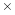 A. 甲公司发函的行为是要约邀请
B. 乙公司发货的行为不构成承诺,因为承诺须以通知的方式发出
C. 乙公司发货的行为构成承诺,货物到达甲公司时承诺生效
D. 乙公司发货的行为构成承诺,货物发出时承诺生效王某因经商亏损，将与其妻李某共有的房产，以正常市场价格出售给不知情的刘某。其妻发现后，诉至法院，要求宣告房屋买卖无效。刘某在法庭上出示房屋买卖合同、卖房授权书与房子过户登记手续等资料。后经确认，李某的卖房授权书系伪造。在本案中 (     )     ①该套房子应归刘某所有，因为刘某购房属于法定善意取得    ②该套房子仍归李某所有，因为王某伪造的卖房授权书无效    ③该合同无效，因为它损害了第三人的正当利益    ④该合同有效，因为它符合我国合同法规定的条件A. ①④	B. ①③	C. ②④	D. ③④张三、李四签订了一份西瓜买卖合同，双方约定：张三卖给李四西瓜1 000千克，单价为0.8元/千克。双方就履行顺序未作约定。张三已向李四供应了500千克西瓜，现向李四提出付款请求，则李四（　　）A. 依诚实信用原则，应付全部西瓜款    B. 就已经供应的500千克西瓜价款应立即支付
C. 就全部价款主张同时履行            D. 因张三履行不完全而拒绝付款婚后，陈某获得婚前30万元存款储蓄利息2万，创办公司经营所得100万元，还获得其母亲赠予的价值50万元的小轿车一辆。上述全部财产中，属于夫妻共同财产的是（    ）①陈某用于存款的30万元                ②陈某创办公司经营所得100万元③陈某存款获利2万元                    ④陈某母亲赠予的小轿车A. ①②	B. ②③	C. ②④	D. ③④叶某和冯某系夫妻关系，冯某婚前个人名下拥有一套房子。婚后该房子（　　）A. 不能转化为夫妻共同财产，因为是冯某的婚前个人财产
B. 自动转化为夫妻共同财产，因为叶某和冯某系夫妻关系
C. 婚姻存续期间为共同财产，但婚姻破裂则为冯某个人财产
D. 可转为夫妻共同财产，但须双方去相关部门办理产权登记张某和李某于 2013 年 5 月结婚，双方口头约定张某婚前花 80 万元购买的房产为夫妻共同财产，但张某一直没有进行产权变更。2016 年 12 月张某以 150 万元出售了该房产，并用该款项经营获利 30 万元。夫妻共有积蓄 20 万元。2017 年 12 月两人离婚。材料中夫妻共同财产的有（　　）A. 200 万 元	B. 120 万 元	C. 50 万 元	D. 20 万 元小明五周岁时父母离异。两年后,母亲与孙某再婚,并生下女儿小玲。小明一直跟随母亲和孙某生活，直至他和小玲都成家立业。五年后，孙某病重,生活出现困难，要求小明和小玲支付赡养费。下列说法中正确的是（    ）①孙某只能要求小玲支付赡养费            ②孙某为此可以提起行政诉讼③孙某有权要求小明和小玲支付赡养费   ④小明对孙某的财产有继承权A. ①②	B. ②③	C. ①④	D. ③④俗话说:“婚姻大事,非同儿戏。”男女确定婚姻关系必须(     )下聘礼有婚约      B. 举办婚礼仪式      C. 两情相悦并同居     D. 进行结婚登记小刚在父母离异后,和自己的父亲及继母一起生活。继母嫌弃小刚淘气,经常对他实施殴打。小刚的生母了解情况后,向法院提出申请撤销其父亲和继母的监护人资格,要求法院同意指定自己为孩子的监护人。她可以(     )要求小刚的父亲和继母继续承担小刚的抚养费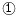 要求小刚的父亲和继母放弃小刚的抚养权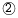 就小刚被家暴的事实请求公安机关对其父亲和继母予以行政处罚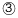 就小刚被虐待的事实提请当地居民委员会予以劝阻、调解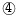 A. ①④	B. ③④	C. ①②	D. ②③“有儿有女的,老人被安置在敬老院就没人交钱了。”长春市张女士说,80多岁的张老太住在这里两年多了,护理费每月1500元,但现在已经欠了两万多元。在这里,张老太的子女(     )A. 履行了赡养扶助父母的义务         B. 遗弃老人,张老太有权提请法院判决
C. 虐待老人,要追究刑事责任           D. 只违背道德而不违背法律南京的小学生张某某长期遭到其养母李某某的殴打,导致身上多处表皮伤。李某某的行为(     )属于家庭暴力和虐待行为               属于遗弃未成年人的行为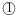 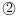 侵犯了家庭成员的权利、破坏家庭和睦   履行了父母管教的义务,情有可原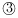 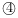 A. ①②	B. ③④	C. ②④	D. ①③对抚养和扶助两种义务的比较分析正确的是(     )A. 两者都是父母对子女的重要义务
B. 抚养指子女为父母提供物质上、经济上的帮助;扶助是指子女在精神上、生活上给予父母关心和照料
C. 二者都是父母为未成年人提供物质上、经济上的帮助
D. 抚养是父母对子女在生活上给予照料;扶助除要求子女对父母在生活上照料外,还要求在精神上给予关心我国婚姻法规定,夫妻双方都有各自使用自己姓名的权利, 这一规定体现了(     )A. 男女平等原则   B. 一夫一妻制原则 C. 保护妇女合法权益原则   D. 婚姻自由原则三、材料题（本大题共3小题，共35.0分.其中36题13分，37题12分，38题10分）甲将一辆汽车以15万元卖给乙，乙付清全款且双方约定一周后办理过户手续。第二天，甲因临时需用车征得乙同意将汽车借回。第三天，甲以20万元将该车卖给不知情的丙，并与丙办理过户手续。事后，乙得知此事，将甲诉至法院，要求法院判决甲返还车款及承担违约责任。（1）丙是否取得该汽车的所有权？请说明理由。（2）请从合同效力的角度分析，法院会支持乙的诉讼请求吗？请说明理由。甲公司向乙公司发出一份传真,订购该公司秘制月饼600份,每份价格120元,要求中秋节两天送达。乙公司回复:可以,但每份月饼价格提高10元。甲公司看到回复后表示接受。生产过程中,乙公司生产设备突发故障。乙公司将这一情况及时通知甲公司,并安排员工加班加点,最终于中秋节前一天将500份月饼送至甲公司。 结合材料,运用《生活中的法律常识》的相关知识,回答下列问题：（1）分析本案中合同订立过程的两个阶段。（2）说明乙公司违反了哪一项合同履行原则,并指出其应承担的法律责任及方式。
张某与李某婚后住在张某婚前购买的商品房中，夫妻双方书面约定张某婚前购买的店面房为共同财产。夫妻结婚两年后，共同经营的儿童服装店又盈利100万余元，还有了可爱的双胞胎女儿。当女儿刚满一周岁时，李某请求丈夫雇保姆照看孩子，自己回服装店上班，张某坚决不同意，要妻子继续在家全职照顾孩子，夫妻双方因此发生激烈争吵，直至感情破裂，最终协议离婚。 结合材料，运用《生活中的法律常识》的相关知识，回答下列问题：（1）从“夫妻的人身关系”角度看，张某的要求有什么过错？（2）张某夫妻离婚后，本案中的财产应如何处理？
2021年3月  月考 答案      判断题：F	2.T 	3.T 	 4.T  	5.T
选择题：6.A 	  7.B        8.C 	     9.B 	      10. D11. C	  12. A	    13. D	     14. A      15. D	16. D	  17. C	    18. A	     19. C	      20. D	21. B       22.A	    23. D	     24. A     25. B	26. C	  27. D      28. C	     29. D     30. D31. A	  32. B      33. D	     34. D     35. A综合题：（阅卷，许彦璋36、37题。王琴38题。）36.【答案】(1)丙取得该轿车的所有权。民法典规定：机动车等价值较大的动产，产权的取得通常也需要依法办理产权登记；如未经登记不得对抗善意第三人。本案中，丙向甲购买的轿车已办理产权登记，且丙属于善意第三人，故丙取得轿车的所有权。
(2)甲乙签订的汽车买卖合同，双方的意思表示真实，符合相关法律的有关规定，是有效合同。依法成立的合同受法律保护，对当事人具有约束力，不得随意变更或解除，否则要承担违约责任。甲的行为构成实际违约，法院支持乙要求甲返还车款及承担违约责任的主张。37.【答案】(1) 合同订立要经过要约和承诺两个阶段。本案中乙公司回复“可以,但每份月饼价格提高10元”的行为是要约,甲公司看到回复后表示接受是承诺。(2)乙公司未按合同约定的数量、履行期限等要求正确履行合同义务,违反了全面履行原则。乙公司应承担违约责任,采取补救措施、赔偿损失。38.【答案】我国《婚姻法》规定，夫妻双方都有参加生产、工作、学习和社会活动的自由。张某要求妻子放弃工作，全职照顾孩子的要求，违反我国《婚姻法》的上述规定。
张某婚前所购商品房系婚前个人财产，归张某个人所有；服装店面资产按约定为夫妻共同财产，共同经营服装店的盈利收入，为夫妻关系存续期间的财产，按法律规定归夫妻双方共同所有。